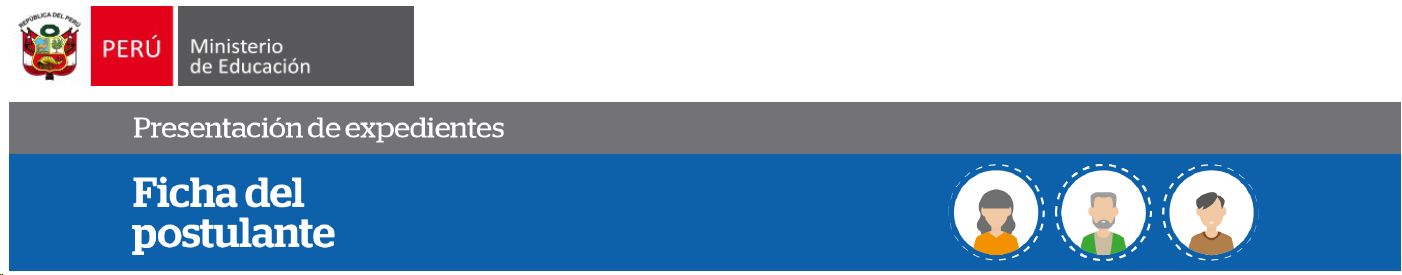 PRIMERA SECCIÓNSEGUNDA  SECCIÓN	ESTUDIOS DE PREGRADOESTUDIOS DE POSGRADOPROGRAMA DE FORMACIÓN CONTINUA AFINES A LAS UNIDADES DIDÁCTICASOTROS PROGRAMAS DE FORMACIÓN CONTINUA, INCLUIDOS TEMAS DE PEDAGOGÍAESTUDIOS DE OFIMÁTICAIDIOMA EXTRANJEROLENGUA ORIGINARIAEXPERIENCIA LABORAL EN EL SECTOR PRODUCTIVO        EXPERIENCIA DOCENTE EN EDUCACIÓN SUPERIOR EN MODALIDAD SEMIPRESENCIAL O A DISTANCIA        EXPERIENCIA DOCENTE EN EDUCACIÓN SUPERIOR EN MODALIDAD PRESENCIALCOMPETENCIAS PARA LA EMPLEABILIDADFormación continua en competencias para la empleabilidadExperiencia en aplicación y  desarrollo de competencias para la empleabilidadENFOQUES TRANSVERSALESFormación continua en enfoques transversalesExperiencia en aplicación y desarrollo de enfoques transversalesOTRAS COMPETENCIAS: INNOVACIÓN TECNOLÓGICANombres y apellidos: DNI: Huella digital: N.°NOMBRE INSTITUCIÓNCÓD. MOD.REGIÓNPROVINCIADISTRITOPROGRAMA DE ESTUDIOSCÓDIGO DE LA PLAZA1II. Datos personales del postulanteII. Datos personales del postulanteII. Datos personales del postulanteII. Datos personales del postulanteII. Datos personales del postulanteNombresApellido paternoApellido maternoN.° DNIFecha de nacimiento____________________________________________________________________________________Teléfono fijoTeléfono celularCorreo electrónicoSexo_____________________________________________________ _________________DirecciónDepartamentoProvinciaDistrito_________________________________________________N.°NIVEL ACADÉMICOCENTRO DE ESTUDIOSESPECIALIDADINICIOTÉRMINOLUGAR1N°NIVEL ACADÉMICOCENTRO DE ESTUDIOSESPECIALIDADINICIOTÉRMINOLUGAR1N.°CURSO/PROGRAMACENTRO DE ESTUDIOSTEMAINICIOTÉRMINOHORAS   ADJUNTAR1N.°CURSO/PROGRAMACENTRO DE ESTUDIOSTEMAINICIOTÉRMINOHORAS   ADJUNTAR1N.°CURSO/PROGRAMACENTRO DE ESTUDIOSTEMAINICIOTÉRMINOHORAS   ADJUNTAR1N.°CURSO/PROGRAMACENTRO DE ESTUDIOSTEMAINICIOTÉRMINOHORAS    ADJUNTAR 1N.°CURSO/PROGRAMACENTRO DE ESTUDIOSTEMAINICIOTÉRMINOHORAS    ADJUNTAR1N.°INSTITUCIÓNCARGODESCRIPCIÓNINICIOTÉRMINOTIEMPO EN EL CARGO   ADJUNTAR1N.°INSTITUCIÓNCARGODESCRIPCIÓNINICIOTÉRMINOTIEMPO EN EL CARGO   ADJUNTAR1N.°INSTITUCIÓNCARGODESCRIPCIÓNINICIOTÉRMINOTIEMPO EN EL CARGO   ADJUNTAR1N.°TIPOCURSO/PROGRAMACENTRO DE ESTUDIOSTEMAINICIOTÉRMINOHORAS  ADJUNTAR1N.°TIPOINSTITUCIÓNCARGODESCRIPCIÓNINICIOTÉRMINOTIEMPO EN EL CARGO   ADJUNTAR1N.°TIPOCURSO/PROGRAMACENTRO DE ESTUDIOSTEMAINICIOTÉRMINOHORAS   ADJUNTAR1N.°TIPOINSTITUCIÓNCARGODESCRIPCIÓNINICIOTÉRMINOTIEMPO EN EL CARGO    ADJUNTAR1N.°EVENTOPROYECTOPARTICIPACIÓNFECHA DE EVENTO1